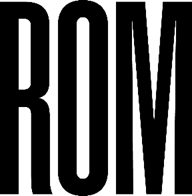 Name:      Company name:      Mailing address (Note: this is where your receipt will be mailed to):Street:       City:       				Province      		Postal Code:       Bus Phone:       		Ext:       			Home Phone:       Fax:       				E-mail       Please indicate principal interest:	 Basic introduction to fish identification   Juvenile game fishes					 Minnows    Other (specify)       Please indicate which workshop(s) you would like to attend. Please note that the regular 3-day workshop is a prerequisite for the Species at Risk workshop. Introductory Workshop (3 day)		 April 11-13Introductory Workshop (4 day)		 April 11-14Introductory Workshop (3 day)		 April 18-20Species at Risk Workshop		 April 21-22Minnows Workshop			 May 3-5Registration fees:  $615 – Introductory Workshops (3 day)     $500 – Student (paying own registration) $775 – Introductory Workshop (4 day)     $625 – Student (paying own registration) $615 – Minnows Workshop    $500 – Student (paying own registration) $420 – Species at Risk Workshop    $340 – Student (paying own registration)Books and plexiglass aquaria viewers: Available at workshops. Payment for these orders can be made at the time of registration or at the workshop.   Freshwater Fishes of Canada (1978 edition) - $100		 Dace viewer - $23    	   Chub viewer - $25   Fishes of the Great Lakes Region - $30			 Sunfish viewer - $40    Trout viewer - $45Payment options:  Total $ of registration fees and book/aquaria orders          Cheque (made payable to the )    VISA    Mastercard    Other         Card number      						Expiry              Name on card        Signature of card holder  Please e-mail or mail your registration form and payment to Cathy Dutton, Department of Natural History, Royal Ontario Museum, 100 Queen’s Park, Toronto, Ontario, M5S 2C6. Phone: 416-586-5894, e-mail: cathya@rom.on.ca.